Kolontay Ruslan AnatoliyevichExperience:Position applied for: Chief EngineerDate of birth: 17.10.1979 (age: 38)Citizenship: UkraineResidence permit in Ukraine: YesCountry of residence: UkraineCity of residence: OdessaContact Tel. No: +38 (067) 980-20-74E-Mail: sauer226@gmail.comSkype: pacient461U.S. visa: Yes. Expiration date 26.02.2018E.U. visa: NoUkrainian biometric international passport: Not specifiedDate available from: 01.01.2018English knowledge: GoodMinimum salary: 10500 $ per monthPositionFrom / ToVessel nameVessel typeDWTMEBHPFlagShipownerCrewingChief Engineer02.06.2016-29.09.2016Saham MaxBulk Carrier400.000Sulzer 8RT-Flex 84C32400Marshall IslandsOSMSUMA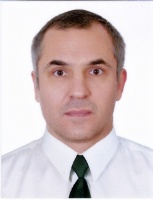 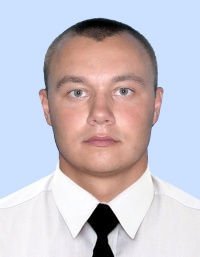 